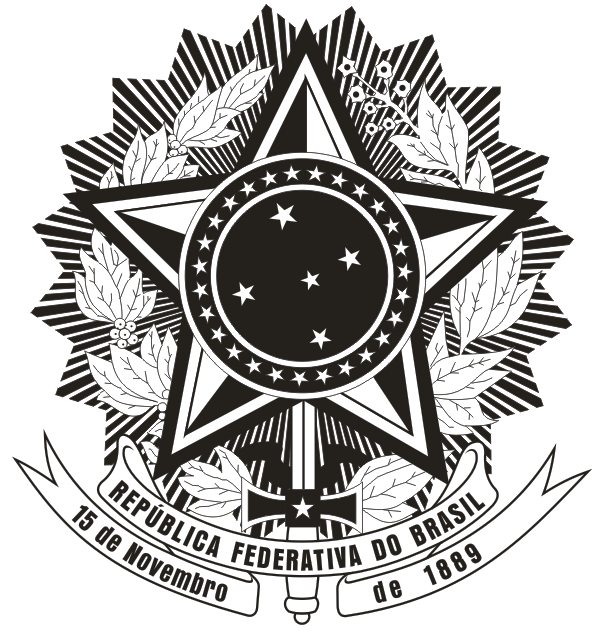 COMANDO DA AERONÁUTICACOMANDO GERAL DO PESSOALSERVIÇO DE RECRUTAMENTO E PREPARO DE PESSOAL DA AERONÁUTICA DE BRASÍLIAPROCESSO SELETIVO PARA O COLÉGIO MILITAR DE BRASÍLIA – ANO LETIVO 2024DECLARAÇÃO DE CONHECIMENTO DE LEGISLAÇÕES		Eu, NOME COMPLETO POSTO/GRAD DO RLR/RLC, carteira de identidade nº NÚMERO, expedida pelo (a) ÓRGÃO EXPEDIDOR e CPF nº NÚMERO, atesto para os devidos fins, perante o Comando da Aeronáutica e o Sistema Colégio Militar do Brasil, o conhecimento do teor das seguintes legislações:		- Portaria C Ex nº 1.714, de 5 de abril de 2022 - 2ª edição, que aprova o Regulamento dos Colégios Militares (EB10-R-05.173), 2ª edição, 2022.) e dá outras providências;		- Portaria – DECEX / C EX Nº 496, de 21 de dezembro de 2022, que aprova as Normas Reguladoras de Matrícula e Transferência no Sistema Colégio Militar do Brasil (EB60-N-08.004), 2ª edição, 2022; e		- Portaria nº 100-DECEx, de 2 de maio de 2019 que aprova as Normas para Distribuição de Vagas para Outras Forças no Sistema Colégio Militar do Brasil.Local, data.NOME COMPLETO Posto/Grad